第四单元 走进法治天地第九课 法律在我们身边课时一 生活需要法律1.知道法律是由国家制定或认可的，并由国家强制力保证实施的一种特殊的行为规范。2.理解我国公民在法律面前一律平等。生活需要法律一、情感、态度和价值观目标 1.认识到生活中法律无处不在，生活离不开法律。2.树立法制观念，做自觉守法、护法的好公民。二、能力目标 通过列举与日常生活密切相关的法律和分析有关案例，培养学生处理、运用社会信息的技能和思考、分析、解决问题的能力。三、知识目标 1.知道生活离不开法律。2.懂得治理国家需要法律。 重点：知道生活与法律息息相关，明确法治的意义。难点：法律的产生和本质。【导入新课】多媒体视频欣赏：央视法治公益广告。思考：无论你做什么，我始终会保护你；凡是你在的地方，我都在，我保护你所有的生活。“我”指的是什么？ 学生回答：法律。教师过渡：法律是治理国家的重器，生活离不开法律的规范和保障。这一节课就让我们来探讨法律与生活的关系这个话题。【讲授新课】 一、生活与法律息息相关1.活动一：阅读教材P85“探究与分享”，回答： （1）上述行为都是自觉的吗？（2）有人认为，只要不违法犯罪，不惹上官司，法律就离自己的生活很遥远。你赞成这一观点吗？ 要求：认真观察三幅图片和对话，认真思考问题，在小组内交流分享，教师进行总结。教师总结：法律已经深深地嵌入我们的生活之中，渗透到社会的方方面面。法律通过调整社会关系，不仅服务于人们当下的生活，而且指导着人们未来的生活。法律就在我们身边，与我们的生活息息相关。师：请列举与我们生活密切相关的法律，它们分别规范和调整生活的哪些方面？生：举出自己知道的法律条例。教师归纳：我们在生活中形成的各种社会关系，以及由此产生的矛盾和纠纷，需要法律来调整。每一部法律都是应生活的需要而制定和颁布的，又对生活加以规范和调整。师：如果没有这些法律，我们的生活会怎样？生：学生自由发言教师归纳：如果没有法律，我们的生活就会变得杂乱无章、毫无秩序，人们的生命、财产安全就会受到威胁，整个社会就会陷入危险和混乱之中。特别强调：生活需要法律来规范。生活需要法律，生活离不开法律。师：如何理解法律已经渗透到社会的方方面面？教师点拨：我们时时刻刻都在自觉或者不自觉地遵守法律的规定，时时刻刻都受到法律的约束和保护。法律已经深深地嵌入我们的生活之中。师：如果不遵守法律呢？ 生：违法会受到法律制裁。教师总结：可见，法律可以让公民预测自己行为的后果，规范自己的行为。因此，法律不仅服务于人们当下的生活，而且指导着人们未来的生活。2.活动二：权利义务相伴一生 生：自主独立完成教材P86“探究与分享”。思考：个人与法律的关系。教师归纳：法律与我们每个人如影随形，相伴一生。我们一生都享有法律规定的各项权利，同时必须履行法律规定的各项义务。法律规定的权利和义务为我们每个人提供了自由生存和发展的空间。过渡：生活与法律息息相关，法律已经渗透到社会的方方面面，与我们每个人相伴一生。那么法律是怎样产生的？我们应如何理解法治的重要意义呢？二、法治的脚步3.活动三：法律的产生 思考：（1）原始社会没有法律，人类靠什么调节人际关系和规范自己的行为？预设：学生可能回答打架、听首领的、谈判等，对此老师需要进行点评。答案提示：习惯。（2）法律是在什么情况下产生的？ 答案提示：国家产生之后，统治阶级开始有意识地创制法律。教师归纳：（多媒体出示问题：法律的本质）法律是统治阶级意志的体现，是用来统治国家、管理社会的工具，也是调整社会关系、判断是非曲直、处理矛盾和纠纷的标尺。4.活动四：请你思考思考：法律产生之后，人类就走上了依法治国的道路。这种说法对吗？为什么？学生自由发言。答案提示：不对。因为法律是统治阶级意志的体现，制定法律是为了维护统治阶级的意志，在很长一段时间内，人类走的是人治的道路，古代统治阶级所说的话就是法律。5.活动五：“期待中的法治国家管理” 小组交流。主题：“自己期待中的法治国家管理”。特别注意：此环节难度较大，老师有必要加强对小组合作的引领、指导。思考：什么是法治？它的要求是什么？它的意义是什么？答案提示：（1）法治是依法对国家和社会事务进行治理，强调依法治国、法律至上。（2）要求任何组织和个人都要服从法律，遵守法律，依法办事。（3）法治是人们共同的生活愿景，也是国家治理现代化的重要标志。教师特别强调：法治是依法对国家和社会事务进行治理，强调依法治国、法律至上，要求任何组织和个人都要服从法律，遵守法律，依法办事。法治是国家治理现代化的重要标志。6.活动六：阅读材料习近平总书记在党的十八届四中全会第二次全体会议上强调，全面推进依法治国，是着眼于实现中华民族伟大复兴中国梦、实现党和国家长治久安的长远考虑。对全面推进依法治国作出部署，既是立足于解决我国改革发展稳定中的矛盾和问题的现实考量，也是着眼于长远的战略谋划。党的十八大以来，习近平总书记提出并深刻阐述了实现中华民族伟大复兴的中国梦。中国梦生动形象地表达了全体中国人民的共同理想追求，反映了中国共产党人的责任担当。中国梦与社会主义法治是内在统一的，中国梦内含着对法治中国的要求，法治为中国梦的实现保驾护航。思考：（1）全面推进依法治国的总目标是什么？（2）法治与实现中国梦的关系是什么？（3）近年来我国推进法治建设的举措有哪些？要求：学生先阅读问题，然后带着问题去阅读材料并进行思考，通过小组分享交流达成共识，最后由小组代表进行班级展示分享。教师总结：（1）全面推进依法治国的总目标是建设中国特色社会主义法治体系，建设社会主义法治国家。（2）法治助推中国梦的实现，是实现政治清明、社会公平、民心稳定、国家长治久安的必由之路。（3）为推进依法治国，我国采取了重要举措，如环境保护法的颁布施行，民法典的颁布，刑法的修改，慈善法、反家庭暴力法的施行等。7.活动七：拓展空间（教材P89）思考：公平、正义是人类的不懈追求。你知道哪些秉公执法、惩恶扬善的历史故事？请与同学们分享。学生自由发言。教师总结：正是有了这样一群秉公执法、清正廉明的人，人类社会法治的脚步才不断迈进。他们的法治精神在历史的长河中熠熠闪光，我们也应该向他们学习，为我国的法治建设作出自己的贡献。【课堂小结】通过本课时的学习，我们知道了法律就在我们身边；明白了法律与我们的生活息息相关；了解了法律的产生和法律的本质；懂得了法治是人们共同的生活愿景，也是国家治理现代化的重要标志；明确了我国建设中国特色社会主义法治体系，建设社会主义法治国家的总目标；掌握了坚持全面依法治国的重要地位。生活需要法律的保障，生活离不开法律，我们要认真学法、懂法，自觉守法，做一个遵纪守法的公民。生活需要法律生活与法律息息相关1.法律与生活2.法律与个人法治的脚步1.法律的产生和本质2.法治的内涵、要求和意义。课时二 法律保障生活一、情感、态度和价值观目标 1.感受法律对生活的保障作用。 2.初步树立尊重法律、敬畏法律、遵守法律的意识。 二、能力目标 1.初步形成自觉按照法律要求规范自己行为的能力。 2.初步养成用历史的、发展的观点认识法治建设进程的能力。 三、知识目标 1.知道法律是一种特殊的行为规范。 2.理解法律的作用。 重点：法律的特征和作用。 难点：法律的特征。 【导入新课】 师：通过前一课时《生活需要法律》的学习，我们对法律已经有了初步的了解，那么本节课我们来学习《法律保障生活》。 师：组织学生阅读教材P89“运用你的经验”栏目，指导学生开展词语接龙比赛。 生：分组参与词语接龙比赛，用不同词语表达对法律的感受。 师：归纳学生发言，引导学生体会法律的威严与关爱。 【讲授新课】 一、法律的特征 师：在众多规则之中，法律是一种特殊的行为规范。正常有序的社会生活，不仅要依靠一般的规章制度和道德规范来维护，还需要一种特殊的行为规范来保障，那就是法律。那么，法律的“特殊”体现在哪些方面？ 1.活动一：“没有规矩，不成方圆” 过渡：法律、道德等都是人们生活中的行为规范，它们共同约束人们的行为，调整社会关系，维护社会秩序。 展示图片：小学生让座晚一步，被老人骂一路。 讨论： （1）学生该不该给老人让座？老人的行为对吗？ （2）你认为生活中，类似的正确行为应该是怎样的？ （3）老人的行为违反了哪一行为规范？ 提示：老人的行为违背了道德要求，严重甚至会触犯法律。 师：请同学们自主阅读教材P90“探究与分享”的内容。 思考：从产生方式、实施手段、调整对象和范围方面，讨论法律与道德、校纪校规有什么不同？ 生：自行填写表格。 　　教师总结：法律是由国家制定或认可的。经过一定的法律程序制定和认可，是国家创制法律的两种基本形式。道德等其他行为规范不是由国家制定的。 2.活动二：问题思考 师：军队、警察、法庭、监狱的存在说明了什么？国家的强制力量包括哪些呢？ 教师总结：法律是由国家强制力保证实施的。法律的实施以强大的国家力量作后盾，而其他行为规范主要依靠社会舆论、信念、习俗、教育和行政等力量保证实施。这是法律区别于道德等行为规范的最主要特征。 3.活动三：材料分析 党的十八大以来，我国加大反腐力度，“老虎”“苍蝇”一起打。近年来，我国开展“天网行动”，抓捕外逃贪官。 师：以上举措说明了什么？带给我们的启示有哪些？ 生：小组讨论，积极发言。 答案提示：法律对全体社会成员具有普遍约束力。不管官员位多高、权多重，只要触犯法律也同样会被法律追究，说明了公民在法律面前一律平等，任何人都没有超越法律的特权。 教师归纳：在法治社会里，公民在法律面前一律平等，任何人都没有超越法律的特权。每个公民都平等地受到法律的保护，平等地享有权利和履行义务；任何人不论职务高低、功劳大小，只要触犯国家法律，都必须承担相应的法律责任。 二、法律的作用 4.活动四：情景分析一（漫画展示） （1）不文明旅游行为——到此一游。 （2）中国式过马路。 （3）严格控烟条例。 师：这些行为，目前都有相应的法律法规加以约束和限制。有人说，对其进行说服教育就好，没有必要进行法律处罚。对于这样的说法，你的观点是什么？ 生：小组讨论，积极发言。 教师总结：法律规范着全体社会成员的行为，保护着我们的生活，为我们的成长和发展创造安全、健康、有序的社会环境。 5.活动五：情景分析二（漫画展示） （1）依法纳税。 （2）受教育权。 （3）关心、赡养老人。 师：法律让我们懂得在社会生活中可以做什么，应当做什么，不应当做什么。请同学们说一说我们应该怎样做，不应该怎样做。 生：小组讨论，积极发言。 教师总结：法律规定我们应该享有的权利，应该履行的义务。法律也为我们评判自己和他人的行为提供了准绳，指引、教育人向善。 6.活动六：情景分析三（漫画展示） （1）依法打击违法乱纪行为。 （2）处罚违规者。 （3）鼓励和表扬积极行为。 教师归纳：在生活中，我们既受到法律的约束，又受到法律的保护。法律通过解决纠纷和制裁违法犯罪，惩恶扬善、伸张正义，维护我们的合法权益。随着我国法治建设的不断推进，法律将让我们的生活更美好。 【课堂小结】 通过本课时的学习，我们知道了法律是我们生活的保障；认识了法律的特征；明确了法律是由国家制定或认可的，并由国家强制力保证实施，对全体社会成员具有普遍约束力的一种特殊行为规范；懂得了我们既受到法律的约束，又受到法律的保护。我们今后要认真学法、守法，做一个遵纪守法的合格公民。第十课 法律伴我们成长课时一 法律为我们护航【学习目标】1.知识目标：（1）通过案例分析，说出未成年人需要特殊保护的原因；（2）能说出保护未成年人的主要法律；（3）通过案例分析，能说出保护未成年人的六道防线；并能结合材料进行区分。2.能力目标：学会自觉接受来自各方面的保护，并推己及人，尊重和维护他人合法权益。3.情感、态度、价值观目标：体会法律对未成年人的特殊关爱和保护，逐步养成珍惜权利，自觉履行义务的意识。重难点：重点：未成年人需要法律保护的原因难点：保护未成年人的六道防线【学习过程设计】环节一、导入播放视频《未成年人保护那些事》观看视频，进入课堂情境从小到大，我们受到各个方面的保护。那么未成年人为什么需要特殊保护？保护未成年人的法律有哪些？保护未成年人的六道防线是什么？带着这些问题，我们一起进入本课学习。二、释疑巩固小组探究（一）未成年人为什么需要特殊保护1.呈现案例：13岁女孩打赏网络女主播20多万元2.提问：为什么女孩打赏给网络主播的钱可以被追回来？3.引导学生分析案例，引出未成年人需要特殊保护的原因，分析案例，小组探究，回答问题，体会到未成年人身心特点的特殊性。小结：未成年人需要特殊保护的原因：未成年人身心特点的特殊性；未成年人对全社会的重要性。过渡那么保护我们未成年人的法律有哪些呢？（二）保护未成年人的法律1.提问：你知道保护未成年人的法律有哪些吗？2.结合学生回答呈现保护未成年人的主要法律（1）回答问题；（2）了解保护未成年人的法律小结：保护未成年人的法律有：民法典、宪法、未成年人保护法、预防未成年人犯罪法、义务教育法、劳动法、婚姻法等。（三）保护未成年人的六道防线是什么1.呈现案例：南京女童饿死案；2.提问：造成女童死亡的因素可能有哪些？3.追问：如果父母、社区令居、居委会、警察、福利院、法院……女童就不会死！4.引导学生分析案例，得出保护未成年人的六道防线。5.在教师引导下体会到父母做的事情属于家庭保护；社区领居、居委会、警察、福利院等做的事情属于社会保护；除此之外，我们每天在学校学习生活，学校给我们提供的保护属于学校保护；人民法院、人民检察院等司法机关给我们提供的保护属于司法保护。小结：法律规定的保护未成年人的六道防线是：家庭保护、学校保护、社会保护、司法保护、网络保护、政府保护（四）延展升华1.呈现《刑法》关于未成年人犯罪的相关规定；2.提问：这给你什么启示？3.引导学生明白我们在享有法律赋予的特殊保护的同时，也要学会尊重他人合法权益。1.了解法律条文，知道未成年人违法犯罪也要承担法律责任；2回答问题，逐渐树立珍惜法律赋予我们的权利和尊重他人合法权益的意识。三、盘点提升1.提问：我们学了哪些内容？2.引导学生归纳小结回答问题，对本课所学内容进行小结教师总结法治社会，现实生活中不尊重未成年人、侵犯未成年人合法权益的案例有很多，我们了解到青少年需要家庭、学校、社会和法律等给予特殊的保护，同时用法律手段保护自己的权益。课时二 我们与法律同行【教学目标】知识目标：了解依法办事的要求，了解和掌握如何树立法律信仰。能力目标：学会依法办事，养成学法尊法守法用法的习惯；学会运用法治的方式解决生活中遇到的问题。情感、态度、价值观目标：能发自内心地尊崇法律，增强法治意识，树立对法律的信仰。【教学重难点】重点：学会依法办事。难点：树立法律信仰。【教学过程】新课导入“法律是治国之重器。国无法不治，民无法不立。法治昌明则国泰民安，法治废弛则国乱民怨。”法治的主要功能是什么？过渡：法律保障人们的幸福生活。法律保障功能的实现依靠每个人对法律的尊崇和遵守。作为现代公民要树立法律意识，并自觉以法律来规范自己的行为。怎样依法办事、怎样树立法治意识就是我们这节课所要探讨的问题。二、新课讲解目标导学（一）：树立法治意识活动一：名言探究一切法律之中最重要的法律既不是铭刻在大理石上，也不是铭刻在铜表上，而是铭刻在公民们的内心里。———卢梭法律必须被信仰，否则将形同虚设。———哈罗德·伯尔曼读了卢梭和伯尔曼的名言，你有什么感慨？提示：法律意识是人民对法律发自内心地认可、尊崇、遵守和服从。活动二：展示图片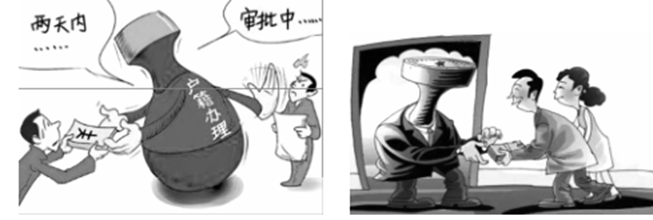 １．这两幅漫画揭示了什么现象？提示：法律至上的意识明显不足，遇事信权不信法、信钱不信法的现象还比较严重，这是缺乏法律信仰的现象。２．为什么要树立法治意识？提示：当法律真正铭刻在我们的内心时，才会充分体现其自身的价值，发挥其应有的功能；建设法治中国是中国人民的共同事业，人民既是法治的践行者，又是法治的受益者。３．树立法治意识的要求。提示：①对自己：发自内心地认可、崇尚、遵守和服从。②对他人：做表率，引导全体公民树立法治意识。③对社会：推动全社会树立法治意识，增强全社会厉行法治的积极性和主动性。④对国家：对于全面推进依法治国、建设社会主义法治国家具有重要意义。活动三：展示图片１．观察两幅漫画，谈谈你的看法。提示：我们不仅要宣传法律，加大执法力度，还要加强公民思想道德教育。人们道德水平的提高，有利于增强尊法守法的意识和自觉性，有助于法治文化环境的形成。２．青少年应如何与法同行？提示：增强法治意识，依法办事，是青少年健康成长的基本要求；青少年不仅是法治中国建设的受益者，更应该成为参与者和推动者。教师小结：遇到问题需要解决时，既不能忍气吞声，也不能以恶治暴，应通过合理的方式必要时通过法治的方式，表达自身合法的诉求和愿望。目标导学（二）：学会依法办事活动四：播放视频《奔驰女车主维权》观看视频，谈一谈奔驰女主维权的经历给了你什么启示。提示：奔驰女主的经历告诉我们，生活中要尊重法律，维护法律，尤其在表达诉求、维护权益时，要学会依法办事，在实现自身利益的过程中，还要自觉维护他人和集体的合法权益。教师小结：法律保障人们的幸福生活，法律保障功能的实现靠我们每个人对法律的尊崇和遵守。有法律意识，知道什么可以做，什么不可以做，如果违背了法律，会有什么后果。活动五：播放视频《法治进校园为学生零距离普法》观看视频，结合课本，谈一谈对你有着怎样的启示。提示：依法办事要养成学法尊法守法用法的习惯，逐步成长为社会主义法治的忠实崇尚者、自觉遵守者、坚定捍卫者。【课堂小结】通过这节课的学习，我们知道了学会依法办事；认识了要树立法律信仰；明白了法治与道德的关系。我们今后要认真学法、懂法、守法，做一个遵纪守法的小公民。【板书设计】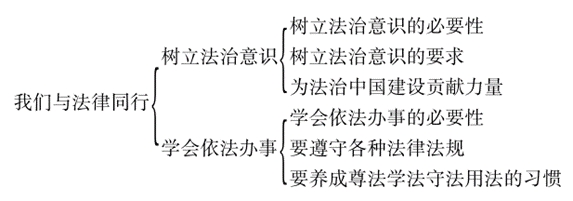 